Hier sind eine Reihe von Verständnisfragen zum Film ...                                       Name:_________________________Wann ist ein Molekül ein Aromat? by simpleclub 4:33 Min1. Nenne die Bedingungen für die Aussage: Wann ist ein Molekül ein Aromat?2. Erläutere die Hückel-Regel!3. Beschreibe oder zeichne Aromate!4. Zeichne eine Ringverbindung mit konjugierten Doppelbindungen, die die Hückel-Regel nicht erfüllt AKKappenberg
Wann ist ein Molekül ein Aromat?OCAr0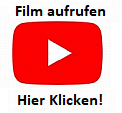 